Maple Leaf Classic Invitational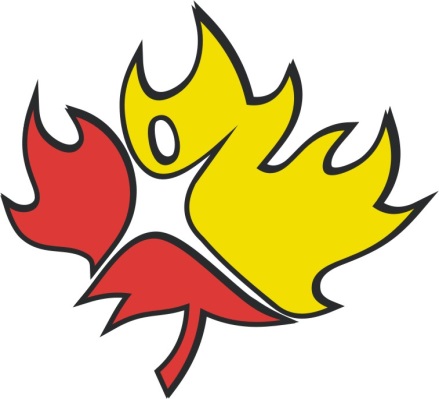 Senior Volleyball TournamentOctober 14 & 15, 2016Lester B. Pearson High School3020-52 Street NECalgary, AB, T1Y 5P4Brian Scherban				Heather Coco			Morgan FraserSr Boys Volleyball Coach			Sr Girls Volleyball Coach		Athletic Director                        bdscherban@cbe.ab.ca		   		hmcoco@cbe.ab.ca			mmfraser@cbe.ab.ca403-280-6565 ext. 1196				403-280-6565 ext. 			403-280-6565 ext. 118513th Annual Pearson Maple Leaf ClassicSr Girls and Sr Boys Volleyball TournamentLester B. Pearson High SchoolOctober 14-15, 2016Lester B Pearson High School in Calgary will be hosting our annual Senior Boys and Girls volleyball tournament, to be held on Friday, October 14th  and Saturday, October 15th , 2016.  Within the CSHSAA, our Sr Boys are in Division 2 and our Sr Girls are in Division 3/4.  The Patriots extend an invitation to your team to participate in our competitive tournament.Six boys’ teams and six girls’ teams.All teams are guaranteed five round robin matches, with the top 4 teams making the playoffs and getting an additional 2 matches.Round Robin matches will be 2 sets to 25, cap at 27, with 3rd set to include “Pearson Pressure” race to 5 points.Playoff matches will be best of 3 sets (25, 25, 15) with no caps.Awards for Champion, Finalist, Third, Team MVP, Tournament MVPMatches will be running in our Main Gym and Aux Gym. The feature games (both boys and girls) plus the 3rd Place game and Championship game will all be played on center court. The remainder of the tournament will be two courts in the Main Gym and center court in the Aux Gym.All matches will have CVOA officials.  Our Jr boys and Jr girls volleyball teams will serve as minor officials (linespersons and scorekeepers).The tournament entry fee is $325.00/team.  Please forward cheques payable to Lester B. Pearson High School, or bring your cheque with you to give to Morgan Fraser, Athletic Director. Please contact Brian Scherban (bdscherban@cbe.ab.ca) for any questions and to confirm your registration.Looking forward to another great event!Brian Scherban							Sr Boys Volleyball Coachbdscherban@cbe.ab.ca						   				403-280-6565 ext. 1127							